Lexique des mots de l’histoire en imagesROUX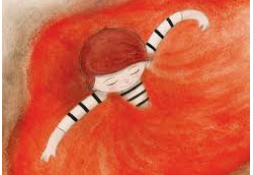 PICORER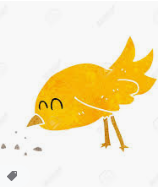 PLANTER DES GRAINES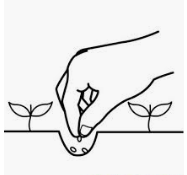 EPIS DE BLE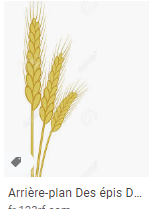 FAUCHER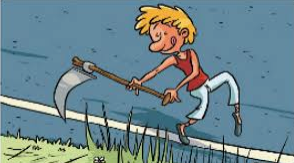 FAUX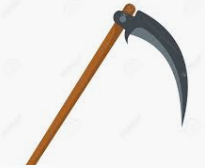 BATTRE LE BLE AVEC UN FLEAUhttps://www.youtube.com/watch?v=ICVNiD6gsts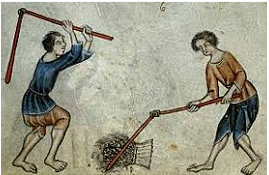 MOUDRE AVEC UN MOULIN                                                          MOULE AVEC UNE MEULE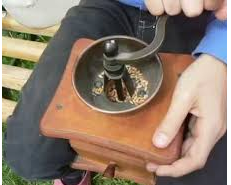 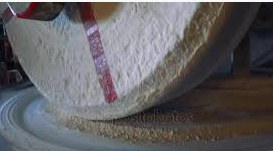 MEULE 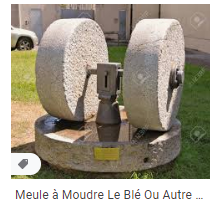 